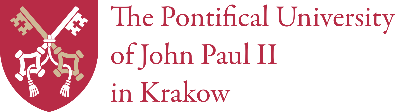 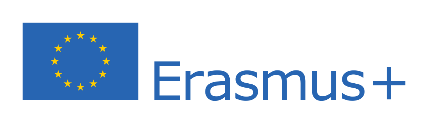 WYDZIAŁ TEOLOGICZNYWYDZIAŁ FILOZOFICZNY WYDZIAŁ NAUK SPOŁECZNYCH – INSTYTUT DZIENNIKARSTWA, MEDIÓW I KOMUNIKACJI SPOŁECZNYCHWYDZIAŁ NAUK SPOŁECZNYCH –INSTYTUT RODZINY, PEDAGOGIKI I PRACY SOCJALNEJWYDZIAŁ HISTORII I DZIEDZICTWA KULTUROWEGO – INSTYTUT HISTORIIWYDZIAŁ HISTORII I DZIEDZICTWA KULTUROWEGO – INSTYTUT HISTORII SZTUKIWYDZIAŁ HISTORII I DZIEDZICTWA KULTUROWEGO – INSTYTUT MUZYKI KOŚCIELNEJWYDZIAŁ PRAWA KANONICZNEGOCountryUniversity/InstitutionCityErasmus CodeNo. of Students flowNo. of  STA flowNo. of  STT flow1.CroatiaUniversity of Split/ Sveučilište u SplituSplitHR SPLIT013551.CroatiaJosip Juraj Strossmayer University of Osijek/ Sveučilište Josipa Jurja Strossmayera u OsijekuOsijekHR OSIJEK013551.CroatiaUniversity of Zagreb/ Sveučilište u ZagrebuZagrebHR ZAGREB013551.CroatiaUniversity of Zadar/ Sveučilište u ZadruZadarHR ZADAR013552.Czech RepublicCharles University in Prague/ Univerzita KarlovaPragueCZ PRAHA073552.Czech RepublicSt John´s Pedagogical College/ Svatojánská kolej Vyšší odborná škola pedagogickáPragueCZPRAHA363553.FranceCatholic University of Toulouse/ Institut Catholique de ToulouseToulouseF TOULOUS093554.GermanySt. George Graduate School of Philosophy and Theology/ Phil.-Theol. Hochschule Sankt GeorgenFrankfurtD FRANKFU063554.GermanyRuhr University Bochum/ Ruhr-Universität BochumBochumD BOCHUM013554.GermanyUniversity of Freiburg/Albert-Ludwigs-UniversitätFreiburgD FREIBURG013554.GermanyCatholic University of Applied Sciences of North Rhine-Westphalia/ Katholische Hochschule Nordrhein-WestfalenCologneD KOLN053554.GermanyTrier University/ Universität Trier  TrierD TRIER 013554.GermanyUniversity of Muenster/ Westfälische Wilhelms-Universität MünsterMuensterD MUNSTER013554.GermanyUniversity of Würzburg/ Julius-Maximilians-Universität WürzburgWürzburgD WURZBURG013554.GermanyUniversity of Tübingen/ Universität TübingenTübingenD TUBINGE013554.GermanyTheological Faculty of Paderborn/ Theologische Fakultät PaderbornPaderbornD PADERBO053554.GermanyCatholic University of Eichstaett-Ingolstadt/ Katholische Universität Eichstätt-IngolstadtEichstättD EICHSTA013555.HungaryFerenc Gál College/ Szegedi TudományegyetemSzegedHU SZEGED013556.IrelandNational University of Ireland/ Ollscoil na hÉireann Mhá NuadMaynoothIRLMAYNOOT013557.LithuaniaVytautas Magnus University/ Vytauto Didžiojo universitetasKaunasLT KAUNAS013558.MaltaUniversity of Malta/ L’Universita' Ta'MaltaMsidaMT MALTA013559.NetherlandsTilburg University/ Universiteit van TilburgTilburgNL TILBURG0135510.SlovakiaUniversity of Presov/ Prešovská univerzita v PrešovePresovSK PRESOV0135510.SlovakiaCatholic University in Ružomberok/ Katolícka univerzita v RužomberkuRužomberokSK RUZOMBE0135510.SlovakiaComenius University Bratislava / Univerzita KomenskéhoBratislavaSK BRATISL0235510.SlovakiaMatej Bel University in Banská Bystrica/ Univerzita Mateja Bela v Banskej BystricBanská BystricaSK BANSKA0135511.SloveniaUniversity of Ljubljana/ Univerza v LjubljaniLjubljanaSI LJUBLJA0135512.SpainUniversity of Navarra/ Universidad de NavarraPamplonaE PAMPLON0135512.SpainPontifical University of Salamanca/ Universidad Pontificia de SalamancaSalamancaE SALAMAN0135512.SpainUniversity of Huelva/ Universidad de HuelvaHuelvaE HUELVA0135513.SwedenThe Newman Institute/ NewmaninstitutetUppsalaS UPPSALA05355CountryUniversity/InstitutionCityErasmus CodeNo. of Students flowNo. of  STA flowNo. of  STT flow1.FranceCatholic University of Toulouse/ Institut Catholique de ToulouseToulouseF TOULOUS093552.GermanySt. George Graduate School of Philosophy and Theology/ Phil.-Theol. Hochschule Sankt GeorgenFrankfurtD FRANKFU063552.GermanyUniversity of Freiburg/Albert-Ludwigs-UniversitätFreiburgD FREIBURG013552.GermanyUniversity of Würzburg/ Julius-Maximilians-Universität WürzburgWürzburgD WURZBURG013553.HungaryFerenc Gál College/ Szegedi TudományegyetemSzegedHU SZEGED013554.ItalyUniversity of Trento/ Università degli Studi di TrentoTrentoI TRENTO013554.ItalyUniversity of Naples Federico II/ Università degli Studi di Napoli Federico IINaplesI NAPOLI013554.ItalyUniversity of Verona/  Università degli Studi di VeronaVeronaI VERONA013554.ItalyRoma Tre University/ Università degli Studi Roma TreRomeI ROMA163554.ItalySapienza University of Rome/ Università degli Studi di Roma „La Sapienza”RomeI ROMA013554.ItalyUniversity Of Genoa/ Università degli Studi di GenovaGenoaI GENOVA013555.LithuaniaVilnius University/ Vilniaus universitetasVilniusLT VILNIUS013555.LithuaniaKaunas University of Technology/ Kauno technologijos universitetasKaunasLT KAUNAS023556.SlovakiaUniversity of Presov/ Prešovská univerzita v PrešovePresovSK PRESOV013556.SlovakiaTrnava University/ Trnavská univerzitaTrnavaSK TRNAVA013556.SlovakiaConstantine the Philosopher University in Nitra/ Univerzita Konštantína Filozofa v NitreNitraSK NITRA013557.SpainUniversity of Oviedo/ Universidad de OviedoOviedoE OVIEDO013557.SpainInstituto de Filosofía Edith SteinGranada3558.SwedenThe Newman Institute/ NewmaninstitutetUppsalaS UPPSALA05355CountryUniversity/InstitutionCityErasmus CodeNo. of Students flowNo. of  STA flowNo. of  STT flow1.Austria University of Applied Sciences Burgenland/ Fachhochschule BurgenlandEisenstadtA EISENST023552.CroatiaCatholic University of Croatia/ Hrvatsko katoličko sveučilišteZagrebHR ZAGREB153552.CroatiaUniversity North/ Sveučilište SjeverKoprivnica, VaraždinHR VARAZDI023553.Czech RepublicCharles University in Prague/ Univerzita KarlovaPragueCZ PRAHA073553.Czech RepublicUniversity of Ostrava/ Ostravská univerzita v OstravěOstravaCZ OSTRAVA023553.Czech RepublicCzech University of Life Sciences Prague/ Česká zemědělská univerzita v PrazePragueCZ PRAHA023553.Czech RepublicPan-European University PraguePragueCZ PRAHA393553.Czech RepublicPrivate College of Business in Prague/ Vysoká škola obchodní v PrazePragueCZ PRAHA03554.FranceCatholic University of Toulouse/ Institut Catholique de ToulouseToulouseF TOULOUS093554.FranceUniversity Rennes 2/ Université Rennes 2RennesF RENNES023555.GermanyUniversity of Bremen/ Universität BremenBremenD BREMEN013555.GermanyUniversity of Bamberg/ Otto-Friedrich-Universität BambergBambergD BAMBERG013555.GermanyUniversity of Applied Sciences Burgenland/ Fachhochschule Burgenland GmbHBurgenlandA EIDENST023555.GermanyUniversity of Applied Sciences/ Hochschule für Technik und Wirtschaft Dresden DresdenD DRESDEN013556.GreeceIonian University/ Iόνιο ΠανεπιστήμιοCorfuG IOANNIN013007.HungaryUniversity of Szeged/ Szegedi TudományegyetemSzegedHU SZEGED013557.HungaryLudovika University of Public Service/ Nemzeti Közszolgálati EgyetemBudapestHU BUDAPE543558.IrelandNational University of Ireland/ Ollscoil na hÉireann Mhá NuadMaynoothIRLMAYNOOT013558.IrelandUniversity of Limerick/ Ollscoil LuimnighLimerickIRLLIMERIC01 3559.ItalySuor Orsola Benincasa University of Naples/ Università degli Studi Suor Orsola BenincasaNaplesI NAPOLI043559.ItalyCatholic University of the Sacred Heart/ Università Cattolica del Sacro CuoreMilanI MILANO033559.ItalyUniversity of Pisa/ Università di PisaPisaI PISA013559.ItalyUniversity of Teramo / Univerita degli Studi di TeramoTeramoITERAMO013559.ItalyUniversity for Foreigners of Perugia/ Università per Stranieri di PerugiaPerugia I PERUGIA0635510.MacedoniaInternational Balkan University/ Меѓународен балкански универзитетSkopjeMKSKOPJE0435511.PortugalCatholic University of Portugal/ Universidade Católica PortuguesaLisbonP LISBOA0135511.PortugalLusophone University of Humanities and Technologies/ Universidade Lusófona de Humanidades e Tecnologias LisbonP LISBOA5235511.PortugalPolytechnical Institute of Lisbon/ Instituto Politécnico de LisboaLisbonP LISBOA0535511.PortugalLusophone University of Porto/ Universidade Lusófona do PortoPortoP PORTO5735511.PortugalPolytechnic Institute of Leiria/ Instituto Politècnico de LeiriaLeiriaP LEIRIA0135512.RomaniaTransilvania University of Brasov/ Universitatea Transilvania din BrașovBrasovRO BRASOV0135513.SlovakiaCatholic University in Ružomberok/ Katolícka univerzita v RužomberkuRužomberokSK RUZOMBE0135514.SloveniaUniversity of Ljubljana/ Univerza v LjubljaniLjubljanaSI LJUBLJA0135514.SloveniaUniversity of Novo mestoNovo mestoSI NOVO-ME1335515.SpainMadrid Open University/ Universidad a Distancia de MadridMadridE MADRID16035515.SpainUniversity of Santiago de Compostela/ Universidade de Santiago de CompostelaSantiago de CompostelaE SANTIAG0135515.SpainAbat Oliba CEU University/ Universitat Abat Oliba CEUBarcelonaE BARCELO3135515.SpainComplutense University of Madrid/ Universidad Complutense de MadridMadridE MADRID0335516.TurkeyKadir Has University/ Kadir Has ÜniversitesiIstambulTR ISTANBU1635517.LatviaRigas Stradina UnivrsitateRigaLV RIGA03355CountryUniversity/InstitutionCityErasmus CodeNo. of Students flowNo. of  STA flowNo. of  STT flow1.Czech RepublicUniversity of Ostrava/ Ostravská univerzita v OstravěOstravaCZ OSTRAVA023552.HungaryUniversity of Debrecen/ Debreceni EgyetemDebrecenHU DEBRECE013553.SlovakiaCatholic University in Ružomberok/ Katolícka univerzita v RužomberkuRužomberokSK RUZOMBE013554.Austria University of Graz/ Karl-Franzens-Universität GrazGrazA GRAZ013555.GermanyBrandenburg University of Technology Cottbus-Senftenberg/ Brandenburgische Technische Universität Cottbus-SenftenbergCottbusD COTTBUS013555.GermanyUniversity of Applied Sciences Burgenland/ Fachhochschule Burgenland GmbHBurgenlandA EIDENST023555.GermanyMagdeburg-Stendal University of Applied SciencesMagdeburgD MAGDEBU043556.HungaryUniversity of Debrecen/ Debreceni EgyetemDebrecenHU DEBRECE013557.SlovakiaCatholic University in Ružomberok/ Katolícka univerzita v RužomberkuRužomberokSK RUZOMBE013557.SlovakiaUniversity of Presov/ Prešovská univerzita v PrešovePresovSK PRESOV013557.SlovakiaMatej Bel University in Banská Bystrica/ Univerzita Mateja Bela v Banskej BystricBanská BystricaSK BANSKA013558.SpainComplutense University of Madrid/ Universidad Complutense de MadridMadridE MADRID033559.FinlandHumak University of Applied Sciences / Humask UAS Humanistinen ammattikorkeakouluHelsinkiSF KAUNIAI03355CountryUniversity/InstitutionCityErasmus CodeNo. of Students flowNo. of  STA flowNo. of  STT flow1.CroatiaCatholic University of Croatia/ Hrvatsko katoličko sveučilišteZagrebHR ZAGREB153552.Czech RepublicMasaryk University/ Masarykova univerzitaBrnoCZ BRNO053552.Czech RepublicPan-European University PraguePragueCZ PRAHA393553.FranceCatholic University of Paris/ Institut Catholique de ParisParisF PARIS0523554.GermanyUniversity of Bremen/ Universität BremenBremenD BREMEN013555.ItalySapienza University of Rome/ Università degli Studi di Roma „La Sapienza”RomeI ROMA013556.SlovakiaUniversity of Presov/ Prešovská univerzita v PrešovePresovSK PRESOV013556.SlovakiaPavol Jozef Šafárik University in Košice/ Univerzita Pavla Jozefa Šafárika v KošiciachKošiceSK KOSICE023557.SpainUniversity of Santiago de Compostela/ Universidade de Santiago de CompostelaSantiago de CompostelaE SANTIAG01355CountryUniversity/InstitutionCityErasmus CodeNo. of Students flowNo. of  STA flowNo. of  STT flow1.Czech RepublicCharles University in Prague/ Univerzita KarlovaPragueCZ PRAHA073551.Czech RepublicMasaryk University/ Masarykova univerzitaBrnoCZ BRNO053551.Czech RepublicUniversity of Ostrava/ Ostravská univerzita v OstravěOstravaCZ OSTRAVA023552.FranceCatholic University of Paris/ Institut Catholique de ParisParisF PARIS0523553.ItalySuor Orsola Benincasa University of Naples/ Università degli Studi Suor Orsola BenincasaNaplesI NAPOLI043554.PortugalLusophone University of Humanities and Technologies/ Universidade Lusófona de Humanidades e Tecnologias LisbonP LISBOA523555.SlovakiaComenius University Bratislava/ Univerzita Komenskeho V BratislaveBratislavaSK BRATISL02355CountryUniversity/InstitutionCityErasmus CodeNo. of Students flowNo. of  STA flowNo. of  STT flow1.GermanyWürzburg University of Music/ Hochschule für Musik WürzburgWürzburgD WURZBUR023552.ItalyUniversity of Trento/ Università degli Studi di TrentoTrentoI TRENTO013553.SloveniaUniversity of Ljubljana/ Univerza v LjubljaniLjubljanaSI LJUBLJA013554.SpainCatalonia College of Music/ Escola Superior de Música de CatalunyaBarcelonaE BARCELO29355CountryUniversity/InstitutionCityErasmus CodeNo. of Students flowNo. of  STA flowNo. of  STT flow1.Czech RepublikPalacký University Olomouc/ Univerzita Palackého v OlomouciOlomoucCZ OLOMOUC013552.GermanyTheological Faculty of Paderborn/ Theologische Fakultät PaderbornPaderbornD PADERBO05355